Couleur Café – Serge Gainsbourg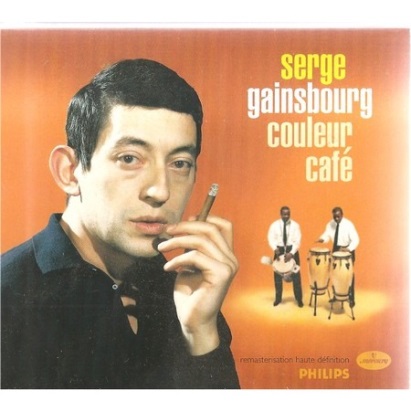 J'aime ta couleur café  XXX
Tes cheveux café XXX
Ta gorge café XXX
J'aime quand pour moi tu danses 
Alors j'entends murmurer  XXX
Tous tes bracelets  XXX
Jolis bracelets XXX
A tes pieds ils se balancent 

Couleur café 
Que j'aime ta couleur café 

C'est quand même fou l'effet  XXX
L'effet que ça fait XXX
De te voir rouler XXX
Ainsi des yeux et des hanches 
Si tu fais comme le café XXX
Rien qu'à m'énerver  XXX
Rien qu'à m'exciter XXX
Ce soir la nuit sera blanche 

Couleur café 
Que j'aime ta couleur café 

L'amour sans philosopher  XXX 
C'est comm' le café XXX
Très vite passé XXX
Mais que veux tu que j'y fasse 
On en a marr' de café XXX
Et c'est terminé XXX
Pour tout oublier XXX
On attend que ça se tasse 

Couleur café 
Que j'aime ta couleur café 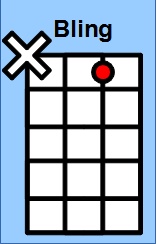 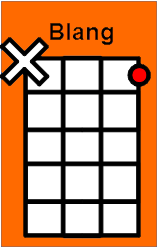 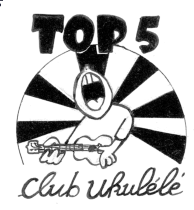 